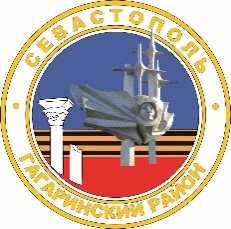 МЕСТНАЯ АДМИНИСТРАЦИЯ  ВНУТРИГОРОДСКОГО МУНИЦИПАЛЬНОГО ОБРАЗОВАНИЯГОРОДА СЕВАСТОПОЛЯ ГАГАРИНСКИЙ МУНИЦИПАЛЬНЫЙ ОКРУГПОСТАНОВЛЕНИЕ«29» июля 2022 г.								№ 38 - ПМАО присвоении спортивных разрядов «второй спортивный разряд» и «третий спортивный разряд» 	В соответствии с Законами города Севастополя от 20 июля 2007 г.                      № 166-ЗС «О физической культуре и спорте в городе Севастополе»,                                от 30 декабря 2014 г. № 102-ЗС «О местном самоуправлении в городе Севастополе», в связи с выполнением норм, требований и условий Положения о Единой всероссийской спортивной классификации, утвержденного приказом Министерства спорта Российской Федерации от 20 февраля 2017 г. № 108, постановлением местной администрации внутригородского муниципального образования города Севастополя Гагаринский муниципальный округ от 18.10.2021 № 53-ПМА «Об утверждении «Положения о комиссии местной администрации внутригородского муниципального образования города Севастополя Гагаринский муниципальный округ по присвоению спортивных разрядов «второй спортивный разряд» и «третий спортивный разряд» и квалификационных категорий спортивных судей «спортивный судья третьей категории» и «спортивный судья второй категории», на основании представленных документов, руководствуясь протоколом «Комиссии местной администрации внутригородского муниципального образования города Севастополя Гагаринский муниципальный округ по присвоению спортивных разрядов «второй спортивный разряд» и «третий спортивный разряд» и квалификационных категорий спортивных судей «спортивный судья третьей категории» и «спортивный судья второй категории»» от 28 июля 2022 г.                 № 7, местная администрация внутригородского муниципального образования города Севастополя Гагаринский муниципальный округ постановляет:Присвоить следующие спортивные разряды:1.1. «Второй спортивный разряд» по видам спорта согласно приложению № 1 к настоящему постановлению.«Третий спортивный разряд» по видам спорта согласно приложению № 2 к настоящему постановлению.2. Настоящее постановление вступает в силу с момента его официального обнародования.3. Контроль за выполнением настоящего постановления возложить на первого заместителя Главы местной администрации внутригородского муниципального образования города Севастополя Гагаринский муниципальный округ (Ю.В. Иванченко).Глава внутригородского муниципального образования,исполняющий полномочия председателя Совета,Глава местной администрации						А.Ю. ЯрусовПриложение № 1 к постановлениюместной администрациивнутригородского муниципальногообразования города СевастополяГагаринский муниципальный округ от «29» июля 2022 года № 38-ПМАСписок спортсменов, которым присвоен «Второй спортивный разряд» по видам спортаГлава внутригородского муниципального образования,исполняющий полномочия председателя Совета,Глава местной администрации						А.Ю. ЯрусовПриложение № 2 к постановлениюместной администрациивнутригородского муниципальногообразования города СевастополяГагаринский муниципальный округ от «29» июля 2022 года № 38-ПМАСписок спортсменов, которым присвоен «Третий спортивный разряд» по видам спортаГлава внутригородского муниципального образования,исполняющий полномочия председателя Совета,Глава местной администрации						А.Ю. Ярусов№ п/п№ п/пФамилия, Имя, ОтчествоВид спортаГод рожденияТренеры, подготовившие спортсмен (не менее 2-х лет)1.Кутепова Мария Сергеевна Кутепова Мария Сергеевна Фигурное катание на коньках19.03.2010Валентеенко Татьяна Игоревна 2.Уколова Ксения Николаевна Уколова Ксения Николаевна Фигурное катание на коньках18.11.2008Валентеенко Татьяна Игоревна3.Гуменюк Амелия Юрьевна Гуменюк Амелия Юрьевна Фигурное катание на коньках19.03.2012Валентеенко Татьяна Игоревна4.Лозицкая София АндреевнаЛозицкая София АндреевнаФигурное катание на коньках16.10.2006Валентеенко Татьяна Игоревна5.Орляпова София Антоновна Орляпова София Антоновна Фигурное катание на коньках28.04.2011Валентеенко Татьяна Игоревна6.Серебренникова Мария Сергеевна Серебренникова Мария Сергеевна Фигурное катание на коньках06.08.2010Валентеенко Татьяна Игоревна7.Фоменко Маргарита АлексеевнаФоменко Маргарита АлексеевнаАкробатический рок-н-ролл01.12.2008Казаков Михаил Валерьевич8.Капитонов Матвей ВладимировичКапитонов Матвей ВладимировичПлавание 16.08.2007Синенко Анатолий Игоревич9.Львова Мария ОлеговнаЛьвова Мария ОлеговнаПлавание18.03.2010Хисамова Екатерина Олеговна№ п/пФамилия, Имя, ОтчествоВид спортаГод рожденияТренеры, подготовившие спортсмен (не менее 2-х лет)Кашарин Николай ВалентиновичСпорт глухих (дисциплина шахматы)26.06.1991-Рыбичук Сергей СергеевичСпорт глухих (дисциплина шахматы)29.03.2007Акулов Леонид ВасильевичМищенко Артем ДмитриевичТанцевальный спорт10.08.2010Чусов Дмитрий Викторович Чусова Жанна ПавловнаСкумс Анастасия ЮрьевнаТанцевальный спорт30.06.2011Чусов Дмитрий Викторович Чусова Жанна ПавловнаШевченко Анастасия АндреевнаПлавание17.10.2006Миськив Светлана ИгоревнаЕликеева Анфиса ОлеговнаПлавание20.04.2012Хисмова Екатерина АлександровнаКлименко Мария Александровна Плавание10.01.2012Круглова Евгения АлександровнаБондарев Тимофей ЕвгеньевичПлавание28.12.2012Матвиюк Виктория Викторовна